МИНИСТЕРСТВО СЕЛЬСКОГО ХОЗЯЙСТВА, ПИЩЕВОЙ И ПЕРЕРАБАТЫВАЮЩЕЙ ПРОМЫШЛЕННОСТИ КАМЧАТСКОГО КРАЯПРИКАЗ № 29/75г. Петропавловск-Камчатский			              «08» августа 2019 годаВ соответствии с частью 2.2 Порядка предоставления грантов «Агростартап» на реализацию проектов создания и развития крестьянского (фермерского) хозяйства в Камчатском крае, утвержденного постановлением Правительства Камчатского края от 01.07.2014 № 273-ППРИКАЗЫВАЮ:Утвердить положение о конкурсной комиссии по отбору на предоставление грантов «Агростартап» на реализацию проекта создания и развития крестьянского (фермерского) хозяйства в Камчатском крае согласно приложению к настоящему приказу.2. Настоящий приказ вступает в силу через 10 дней после дня его официального опубликования. Министр                                                                                                 А.А. КучеренкоСОГЛАСОВАНО:Приложение к приказу Министерства сельского хозяйства, пищевой и перерабатывающей промышленности Камчатского края                           от «_____»_____2019 __________Положение
 о конкурсной комиссии по отбору на предоставление грантов «Агростартап» на реализацию проекта создания и развития крестьянского (фермерского) хозяйства в Камчатском крае1. Общие положения1.1. Настоящее Положение определяет порядок работы комиссии по отбору на предоставление грантов «Агростартап» на реализацию проекта создания и развития крестьянского (фермерского) хозяйства в Камчатском крае (далее - Конкурсная комиссия, грант) в соответствии Порядком предоставления грантов «Агростартап» на реализацию проектов создания и развития крестьянского (фермерского) хозяйства в Камчатском крае, утвержденного постановлением Правительства Камчатского края от  01.07.2014 № 273-П (далее – Порядок).1.2. Конкурсная комиссия является коллегиальным органом, персональный состав которой утверждается приказом Министерства сельского хозяйства, пищевой и перерабатывающей промышленности Камчатского края (далее - Министерство) из числа представителей исполнительных органов государственной власти Камчатского края, юридических лиц, осуществляющих деятельность в сфере агропромышленного комплекса, представителей консультационных, общественных и иных организаций в сфере агропромышленного комплекса Камчатского края (далее – Конкурсная комиссия).1.3. Конкурсная комиссия в своей деятельности руководствуется:1) законодательством Российской Федерации, иными нормативными правовыми актами Российской Федерации;2) законодательством Камчатского края, иными нормативными правовыми актами Камчатского края;3) настоящим Положением и Порядком.1.4. Основными принципами деятельности Конкурсной комиссии являются:1) обеспечение равных условий при проведении конкурсного отбора;2) объективность и беспристрастность членов Конкурсной комиссии;3) соблюдение законодательства о защите персональных данных.2. Функции Конкурсной комиссии2.1. Конкурсная комиссия рассматривает заявки, допущенные Министерством к конкурсному отбору, оценивает документы участников конкурсного отбора в течение 30 календарных дней со дня поступления их в Конкурсную комиссию. 2.2. По результатам конкурсного отбора Конкурсная комиссия принимает решение о победителях конкурсного отбора и определяет в отношении них размер гранта.3. Организация работы Конкурсной комиссии3.1. В состав Конкурсной комиссии входят председатель, заместитель председателя, секретарь, члены Конкурсной комиссии.3.2. Заседания Конкурсной комиссии считаются правомочными, если на них присутствует более половины общего количества её членов.3.3. Решения Конкурсной комиссии принимаются простым большинством голосов присутствующих на заседании членов Конкурсной комиссии. При равенстве голосов, голос председателя Конкурсной комиссии (в его отсутствие - заместителя председателя Конкурсной комиссии) является решающим.3.4. Председателем Конкурсной комиссии является Министр сельского хозяйства, пищевой и перерабатывающей промышленности Камчатского края.3.5. Председатель Конкурсной комиссии:1) осуществляет руководство деятельностью Конкурсной комиссии;2) назначает заседания Конкурсной комиссии;3) проводит заседания Конкурсной комиссии, подписывает протоколы заседаний Конкурсной комиссии.3.6. В отсутствие председателя Конкурсной комиссии его функции осуществляет заместитель председателя Конкурсной комиссии.3.7. Секретарь Конкурсной комиссии:1) организует подготовку заседаний Конкурсной комиссии;2) не позднее 2-х рабочих дней до дня проведения заседания Конкурсной комиссии обеспечивает информирование членов Конкурсной комиссии о дате, месте и времени проведения заседания Конкурсной комиссии, о вопросах, включенных в повестку дня заседания Конкурсной комиссии;3) ведет протоколы заседаний Конкурсной комиссии и обеспечивает передачу их на хранение;4) осуществляет иные функции, связанные с организационной деятельностью Конкурсной комиссии.3.8. В период отсутствия секретаря Конкурсной комиссии его функции выполняет лицо, избранное на заседании Конкурсной комиссии простым большинством голосов.3.9. Члены Конкурсной комиссии:1) выражают мнение по вопросам, вынесенным для рассмотрения на заседание Конкурсной комиссии;2) голосуют по вопросам повестки заседания Конкурсной комиссии;3.10. Решение Конкурсной комиссии оформляется протоколом, который подписывается председателем, в случае отсутствия председателя – заместителя председателя Конкурсной комиссии и секретарем Конкурсной комиссии.3.11. Заседания Конкурсной комиссии проводятся в очной форме по мере необходимости.3.12. Оценка Конкурсной комиссией документов участников конкурсного отбора осуществляется в соответствии с частью 2.17 Порядка.3.13. Конкурсная комиссия определяет в отношении каждого из победителей конкурсного отбора размер гранта в соответствии с частью 2.18 Порядка.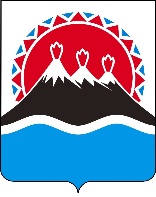 Об утверждении положения о конкурсной комиссии по отбору на предоставление грантов «Агростартап» на реализацию проекта создания и развития крестьянского (фермерского) хозяйства в Камчатском краеЗаместитель Министра – начальник отдела экономики и финансового анализа___________________  В.П. ЧернышЗаместитель начальника отдела сельскохозяйственного производства ___________________П.Н. ЗименсРеферент__________________И.В. Скалацкая